Środa 29 kwietnia 2020 r.Dzień dobry!! Drogi uczniu!Temat: Z ufnością prosimy Boga.Od niedzieli 26 kwietnia do 2 maja jest XII Tydzień biblijny. W tym roku czytamy ewangelię według świętego Mateusza. Na początku kilka informacji o Piśmie świętym.Na początek naszej katechezy piosenka: https://www.youtube.com/watch?v=CxisjppvCPgKliknij w link i posłuchaj Słowa Bożegohttp://www.biblijni.pl/Kliknij w link i obejrzyj filmik o świętym Mateuszu:https://www.youtube.com/watch?v=2sFK0tHqzCcZAPAMIĘTAJ: Czytając Pismo Święte, poznajemy Boga.Proszę kliknij w link i uważnie czytaj oraz słuchaj:https://view.genial.ly/5e8622d2eee04a0dac9d41a6/presentation-liturgia-slowa?fbclid=IwAR1cdd5iPo5E8Dlr3T07xpH1nplgwgSPpt_OtJFH0Dji6UKEvZhHY8t9y7YWykonaj w zeszycie ćwiczeń ćwiczenie 1 str. 78 oraz 3 str.80Dla chętnych: odcinek programu: „Ziarno” Biblia najpiękniejsza księga świata: https://vod.tvp.pl/video/ziarno,biblia-najpiekniejsza-ksiega-swiata,34410741Zadania dla chętnych:Ułóż w kolejności litery, a dowiesz się jakie słowo jest w Piśmie świętym: https://learningapps.org/view1900942Kliknij w link, masz przed sobą puzzle i dowiesz się jak inaczej nazywa się Biblia:https://www.jigsawplanet.com/?rc=play&pid=0dfaf1f40dc7Zadanie Pismo święte – połącz w pary
http://learningapps.org/watch?v=pauyy70kt01Pozdrawiam p. Marta  Czwartek 30  kwietnia 2020 r.Dzień dobry!! Drogi uczniu!Zapisz w zeszycie katecheza i tematTemat: Maryja prowadzi nas do Pana Jezusa.Pod tym linkiem jest cała dzisiejsza katecheza:https://view.genial.ly/5ea43e8bda73ac0d8beb3dd4/interactive-content-miesiac-maryi?fbclid=IwAR2zPhVUvR0gyZeh8sbtihB_BB5sSEsWPr3vjmfT_VHj_IQYoW3LUlUQGz0Zadanie specjalne. Narysuj lub wykonaj z papieru czy innych materiałów, a jeśli lubisz to z plasteliny kapliczkę Matki Bożej. To jest praca na ocenę, więc masz czas do 13 maja. Powodzenia    Pozdrawiam p. Marta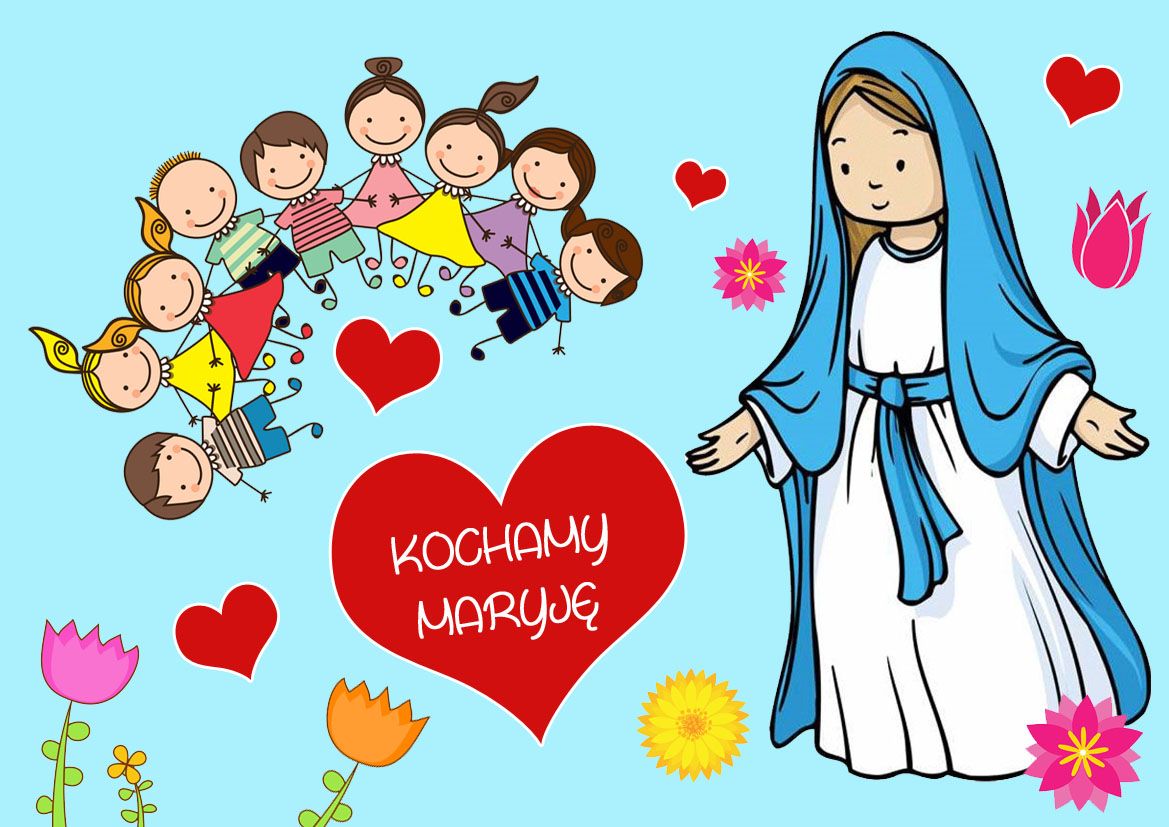 